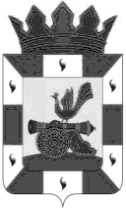 Финансовое управление Администрации муниципального образования «Смоленский район» Смоленской областиПРИКАЗот 19 декабря 2019г.                                             № 78ПРИКАЗЫВАЮ: 1. Утвердить прилагаемый перечень кодов региональной классификации бюджета муниципального образования «Смоленский район» Смоленской области.2.Признать утратившим силу с 1 января 2020 года:  - приказ от 28 декабря 2018г. № 57 «Об утверждении перечня кодов применяемых при исполнении бюджета муниципального образования «Смоленский район» Смоленской области на 2019 год и плановый период 2020 и 2021 годов»;- приказ от 28 января 2019г. № 06 « О внесении изменений в приказ «Об утверждении перечня кодов применяемых при исполнении бюджета муниципального образования «Смоленский район» Смоленской области на 2019 год и плановый период 2020 и 2021 годов »;- приказ от 05 марта 2019г. № 08 « О внесении изменений в приказ «Об утверждении перечня кодов применяемых при исполнении бюджета муниципального образования «Смоленский район» Смоленской области на 2019 год и плановый период 2020 и 2021 годов »;- приказ от 16 апреля 2019г. № 22 « О внесении изменений в приказ «Об утверждении перечня кодов применяемых при исполнении бюджета муниципального образования «Смоленский район» Смоленской области на 2019 год и плановый период 2020 и 2021 годов»;- приказ от 10 июля 2019г. № 37 « О внесении изменений в приказ «Об утверждении перечня кодов применяемых при исполнении бюджета муниципального образования «Смоленский район» Смоленской области на 2019 год и плановый период 2020 и 2021 годов »;- приказ от 26 сентября 2019г. № 53 « О внесении изменений в приказ «Об утверждении перечня кодов применяемых при исполнении бюджета муниципального образования «Смоленский район» Смоленской области на 2019 год и плановый период 2020 и 2021 годов »;- приказ от 19 декабря 2019г. № 77 « О внесении изменений в приказ «Об утверждении перечня кодов применяемых при исполнении бюджета муниципального образования «Смоленский район» Смоленской области на 2019 год и плановый период 2020 и 2021 годов».3. Бюджетному отделу (О.Н.Сныткиной) довести настоящий приказ до администраций сельских поселений Смоленского района Смоленской области, главных распорядителей (получателей) бюджетных средств. 4. Установить, что настоящий приказ вступает в силу с 1 января 2020 года и применяется к правоотношениям, возникшим при составлении и исполнении бюджета муниципального образования «Смоленский район» Смоленской области.5. Контроль за исполнением настоящего приказа оставляю за собой.Начальник финансового управления                                         Администрации муниципального образования«Смоленский район» Смоленской области                                Е.Н.Хромова      Перечень кодов региональной классификации бюджета муниципального образования «Смоленский район» Смоленской областиОб утверждении перечня кодов, применяемых при исполнении бюджета муниципального образования «Смоленский район» Смоленской области на 2020 год и плановый период 2021 и 2022 годовУтвержден приказом Финансового управления Администрации муниципального образования «Смоленский район» Смоленской области от  19.12. 2019 г. №  78Региональная классификация